SPREEKSTIJL 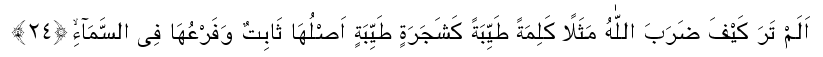 Geachte Moslims!De belangrijkste eigenschap die een mens onderscheid van andere wezens, is zijn denkvermogen en het kunnen verwoorden van hetgeen men denkt. Het hart voelt, de hersenen denken en de tong giet hetgeen wat de hersenen denken in woorden. De belangrijkste manier van een mens om zich te uiten geschiedt dan op deze manier. Een mens is een sociaal wezen. Hij heeft behoefte om zich te uiten en om begrepen te worden door de wederpartij. De belangrijkste weg van communiceren gaat via de tong en woorden. Beste Gelovigen!Allah (c.c.) maakt in de Koran el-Keriem een onderverdeling in het goede en het slechte woord die geuit worden door de tong. “Zie jij niet hoe Allah een vergelijking maakt met een goede uitspraak, die als een goede boom is, waarvan de wortel stevig staat en de takken naar de hemel reiken? Hij geeft zijn vruchten in elk seizoen, met verlof van zijn Heer. Allah maakt de vergelijkingen voor de mensen. Hopelijk zullen zij er lering uit trekken. En de vergelijking met een slechte uitspraak is als die met een slechte boom, die ontworteld op de aarde staat, en die geen stevigheid heeft.”De wortels van hetgeen wij zeggen dient, zoals die van een boom, de diepte te reiken. Wij dienen onrealistische uitlatingen te vermijden die ontworteld zijn en op geen enkele bewijsgrond rusten.Beste Gemeenschap!Spreken is een vaardigheid die aanwezig is in de fitrah (natuurlijke aanleg) van een mens. Het richting geven aan deze vaardigheid is volledig overgelaten aan de mens. Deze situatie wordt heel erg mooi verwoord in een van onze spreekwoorden: “Er wordt een uitspraak gedaan en een oorlog wordt beëindigd. Er wordt een uitspraak gedaan en een hoofd wordt onthoofd.” Hiermee wordt bedoeld dat uitspraken die gepast en correct geuit worden, aanleiding kunnen zijn voor het ten einde komen van een oorlog. Echter, uitspraken die ongepast geuit worden kunnen ten koste gaan van een mensenleven. Ook één van de Arabische spreekwoorden brengt deze situatie mooi onder woorden: “Bij elke gezaghebbende autoriteit dient men zijn manier van spreken bij te stellen…”.Beste Gelovigen!Wij dienen moeite doen om onze spreekvaardigheid, die dermate waardevol is, op een juiste manier te gebruiken. Laten wij afstand nemen van onnodig en ongepast taalgebruik en discussies. Laten wij woorden vermijden die de wederpartij kunnen krenken, leiden tot een oncomfortabel gevoel en kwetsend zijn. In een hadieth sharief zegt onze geachte Profeet (v.z.m.h.) het volgende: “Wie in Allah en in het hiernamaals gelooft, laat hem dan iets goeds zeggen of zwijgen.”   Eén van onze spreekwoorden verheldert nagenoeg deze hadieth: “Spreken is zilver, zwijgen is goud.” En in een andere hadieth wordt vermeld: “Het komt door de schoonheid van de Islam dat een persoon zich verre houdt van nutteloze zaken die hem niet aangaan.” Laten wij deze principes in acht nemen indien wij waarde willen toevoegen aan hetgeen wat wij zeggen. Laten wij onze tong hoeden zodat wij verantwoording kunnen geven aan hetgeen wat uit onze mond komt. Je bent meester van de woorden die je niet hebt uitgesproken en slaaf van de woorden die je hebt laten ontvallen.